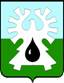     МУНИЦИПАЛЬНОЕ ОБРАЗОВАНИЕ ГОРОД УРАЙ    ХАНТЫ-МАНСИЙСКИЙ АВТОНОМНЫЙ ОКРУГ- ЮГРА     ДУМА  ГОРОДА УРАЙ      ПРЕДСЕДАТЕЛЬ     РАСПОРЯЖЕНИЕот  29.09.2016 		                                                                                №2-од    	     О проведении третьего заседания Думы города Урай шестого созыва      На основании статей 5, 15 Регламента Думы города Урай, с учетом  предложений главы города Урай.      1. Провести третье заседание Думы города Урай шестого созыва 27.10.2016 года в 9-00 часов.          Начало работы постоянных комиссий с 18.10.2016 года, совместное заседание постоянных комиссий – 24.10.2016 года в 14.00 час.       2. Включить в проект повестки третьего заседания Думы города Урай шестого созыва следующие вопросы:      1) О программе комплексного развития системы коммунальной инфраструктуры города Урай Ханты- Мансийского автономного округа- Югры на 2016-2020годы».      2) О внесении изменений в бюджет городского округа город Урай на 2016 год.      3) Об исполнении бюджета  городского округа город Урай за первое полугодие 2016 года.      4) О ходе реализации Программы капитального ремонта общего имущества в многоквартирных домах, расположенных на территории города Урай Ханты- Мансийского автономного округа- Югры.      5) О внесении изменений в Правила землепользования и застройки муниципального образования город Урай.      6) О порядке установления тарифов на услуги муниципальных предприятий и учреждений города Урай, выполнение работ.      2. Администрации города Урай представить проекты документов в Думугорода по вносимым вопросам (включая электронный вариант) с визами согласования, заключениями Контрольно-счетной палаты города, согласно приложению.      3. В случае неподготовленности вопроса к указанному сроку ответственным представить соответствующую информацию в аппарат Думы города.      Председатель     Думы города Урай                                                         Г.П. Александрова  Приложениек распоряжению председателя Думы города Урай от  29.09.2016 № 2 -одГрафиквнесения проектов решений для согласования в аппарате Думы и документов к  3-му заседанию  Думы города№п/пНаименование вопросаСроки  внесенияСроки  внесения№п/пНаименование вопросав КСПв Думу1.О программе комплексного развития системы коммунальной инфраструктуры города Урай Ханты- Мансийского автономного округа- Югры на 2016-2020годы»до 10.10.20162.О внесении изменений в бюджет городского округа город Урай на 2016 год.до05.10.2016до12.10.20163.Об исполнении бюджета городского округа город Урай за первое полугодие 2016 года.внесендо12.10.20164.О ходе реализации Программы капитального ремонта общего имущества в многоквартирных домах, расположенных на территории города Урай Ханты- Мансийского автономного округа- Югры.до12.10.20165.О внесении изменений в Правила землепользования и застройки муниципального образования город Урай.до 10.10.20166.О порядке установления тарифов на услуги муниципальных предприятий и учреждений города Урай, выполнение работ.до 10.10.2016Дополнительные вопросы  в  повестку (проекты решений)  Дополнительные вопросы  в  повестку (проекты решений)          до 10.10.2016